 Tâche liée au temps BTâche de temps B (suite)Horloges numériques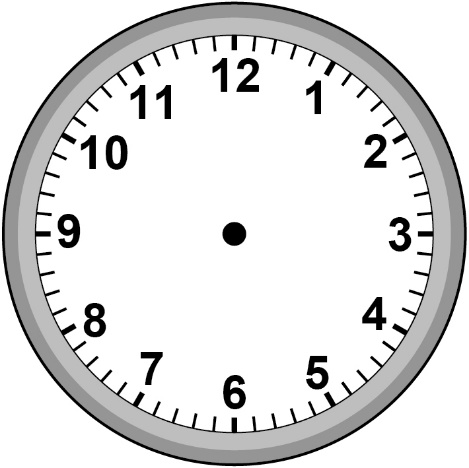 Quinze heures et cinq Quatre heures trente-six Midi trente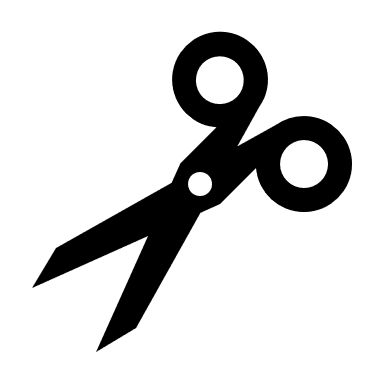 Quatorze heures moins huit Sept heures quinze Seize heures moins vingt-cinq 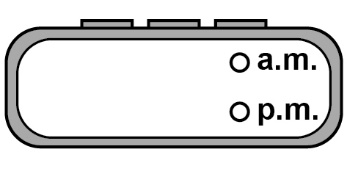 